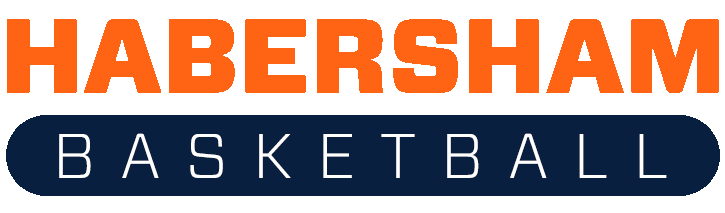 2019-2020 9th GRADE SCHEDULEDATE				OPPONENT/LOCATION		TIME			BUSThursday, November 21, 2019		@ Hart County			6:00 PM			4:00Saturday, November 23, 2019		Banks County			2:00 PMThursday, December 5, 2019		Winder				6:00 PMSaturday, December 7, 2019		@ Cherokee Bluff			9:00 AM			7:15 AMMonday, December 9, 2019		@ Apalachee			4:30 PM			2:15Saturday, December 14, 2019		Franklin County			1:30 PMTuesday, December 17, 2019		Oconee County			4:30 PMThursday, January 2, 2020		Cherokee Bluff			4:00 PMMonday, January 6, 2020		Hart County			6:00 PMSaturday, January 11, 2020		Lanier				1:30 PMTuesday, January 14, 2020		@ Oconee County			5:30 PM			3:30Saturday, January 18, 2020		@ Franklin County			10:00 AM			8:30 AMThursday, January 23, 2020		@ Jefferson			6:00 PM			4:00Saturday, January 25, 2020		@ North Oconee**			10:30 AM			8:15 AMSaturday, January 25, 2020		Apalachee/Hart County		3:00 PM or 4:30 PMBOLD GAMES – REGION 8-AAAAAA GAMES** North Oconee Tournament